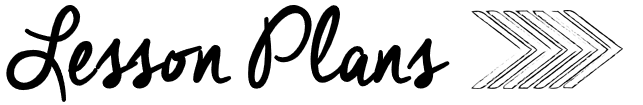 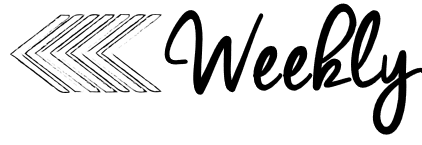 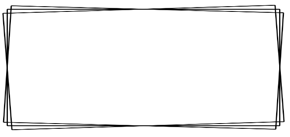 AMMondayTuesdayWednesdayThursdayComputersMusicComputersMusicPoetryTitle:   Busy BeePoem IntroductionRead poem on SmartBoard Standards:  RF K.1a, RF K.1cTitle:  Busy BeeID lettersStandards:  RF K.1a, RF K.1cTitle:  Busy Bee ID Sight WordsStandards: RF K.1a, RF K.1cTitle:  Busy BeeIllustrate PoemsStandards: RF K.1a, RF K.1cKinder phonicsWord Work:Introduce words – good, dayPhonemic Awareness:Adding/Deleting SoundsKinderPhonics:Long o (o_e)Identifying sounds in wordsSOR Practice SheetDecodable -PancakesStandards:  RF K.1d, RF.K.2 RF K.3Word Work:Cheer Words – good, dayAdd to the word wallPhonemic Awareness:Adding/Deleting SoundsKinderPhonics:Long o (o_e)Word Mapping with blendsSOR HCStandards:  RF K.1d, RF.K.2 RF K.3Word Work:Cheer Words from Word WallPhonemic Awareness:Adding/Deleting SoundsKinderPhonics:Long u (u_e)Identifying sounds in wordsSOR Practice SheetDecodable -Cute CubStandards:  RF K.d, RF.K.2, RF K.3Word Work:Sight Word GamePhonemic Awareness:Adding/Deleting SoundsKinderPhonics:Long u (u_e)Word Mapping with blendsSOR HCStandards:  RF K.1d, RF.K.2 RF K.3Kinder literacyMain Close Read: BeesSkills Focus:  Read Aloud for Enjoyment (minimal stops)Essential Questions – Turn and ShareIndependent Practice:Capture THIS and THATCC Standards:  R.F.K2, RL.K.1, RL.K.3, RL, K.4, RL.K.7, RL.K.9Main Close Read: BeesSkills Focus:  Vocabulary – DiscussRead and stop to discussIndependent Practice:Listen & DrawCC Standards:  R.F.K2, RL.K.1, RL.K.3, RL, K.4, RL.K.7, RL.K.9Main Close Read:  BeesSkills Focus:  Review of VocabText Dependent QuestionsHow does the author try to sway your opinionIndependent Practice:Label ItCC Standards R.F.K2, RL.K.1, RL.K.3, RL, K.4, RL.K.7, RL.K.9Main Close Read: BeesSkills Focus:  Review TextReview VocabularyIndependent Practice:AssessmentCC Standards:  R.F.K2, RL.K.1, RL.K.3, RL, K.4, RL.K.7, RL.K.9Guided readingStudents Select CentersDIBELSStudents Select CentersDIBELSStudents Select CentersDIBELSStudents Select CentersDIBELSPMMondayTuesdayWednesdayThursdayGuided mathLesson Focus:  Lesson 12.8Solving for the UnkownTable Materials:BearsCubesLesson Activities: Solving for the unknown (hidden bears)Standards  K.OA.1, K.OA.2a, K.OA.2b, K.OA.3, K.OA.4, K.OA.5Lesson Focus: Lesson 12.9Addition & Subtraction StoriesTable Materials:Addition Words (#2)Subtraction Words (#8)Mentor TextLesson Activities: Listening for Clue WordsID addition or subtractionSolve using cubesStandards  K.OA.1, K.OA.2a, K.OA.2b, K.OA.3, K.OA.4, K.OA.5Lesson Focus:  Lesson 12.10Addition & Subtraction StoriesTable Materials:Addition Words (#2)Subtraction Words (#8)Mentor TextLesson Activities: Listening for Clue WordsID addition or subtractionSolve using cubesStandards  K.OA.1, K.OA.2a, K.OA.2b, K.OA.3, K.OA.4, K.OA.5Lesson Focus:  AssessmentTable Materials:AssessmentLesson Activities: Chapter 12 AssessmentStandards  K.OA.1, K.OA.2a, K.OA.2b, K.OA.3, K.OA.4, K.OA.5SpecialsP EKinder Social SkillsBig Ideas VideosP ERest TimeKinder writingMini–Lesson:  Writing our AutobiographiesWriting & Conferencing:Illustrate, Label, & Meet w/ TeacherStandards:  W.K.3, W.K.1.3Mini–Lesson:  Writing our AutobiographiesWriting & Conferencing:Illustrate, Label, & Meet w/ TeacherStandards:  W.K.3, W.K.1.3Mini–Lesson: Writing our AutobiographiesWriting & Conferencing:Illustrate, Label, & Meet w/ TeacherStandards:  W.K.3, W.K.1.3Mini–Lesson: Writing our AutobiographiesWriting & Conferencing:Illustrate, Label, & Meet w/ TeacherStandards:  W.K.3, W.K.1.3Kinder social studies / Mystery ScienceUnit of Study:   Living & Non-Living ThingsMaterials:Mystery Science OnlineLesson/Activities: Plant SeedsLibraryUnit of Study:   Living & Non-Living ThingsMaterials:Mystery Science OnlineLesson/Activities: Needs of a Plant – Song & worksheetArt